                     PROPOSIÇÕES 04 – Presidente Clóvis Pereira dos Santos                     INDICAÇÃO – 003/2022Indico ao Excelentíssimo Senhor Prefeito Municipal em conjunto com a Secretária Municipal de Administração, nos termos regimentais e ouvido plenário, que seja tomado providências quanto aos equipamentos que estão cedidos a APSAT e não estão sendo utilizados, para que retornem ao Poder Executivo.MENSAGEM JUSTIFICATIVA:                Senhor Presidente;                Senhores Vereadores:         A APSAT (Associação de Prestação de Serviços de Assistência Técnica de Bom Retiro do Sul), tem como finalidade prestar serviços aos agricultores de nosso município com implementos disponibilizados pelo poder público municipal.  Como no momento existem equipamentos que não estão sendo utilizados, inclusive um trator da marca John Deere, solicito ao poder executivo que tome providências quanto ao recolhimento destes implementos agrícolas, para que possa ser feita a devida manutenção e venha ser repassados para a Secretaria Municipal da Agricultura, para que assim, possa prestar um melhor atendimento a nossos agricultores.                                                                                             Atenciosamente,                                            Bom Retiro do Sul, 28 de junho de 2022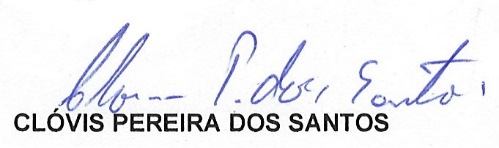 